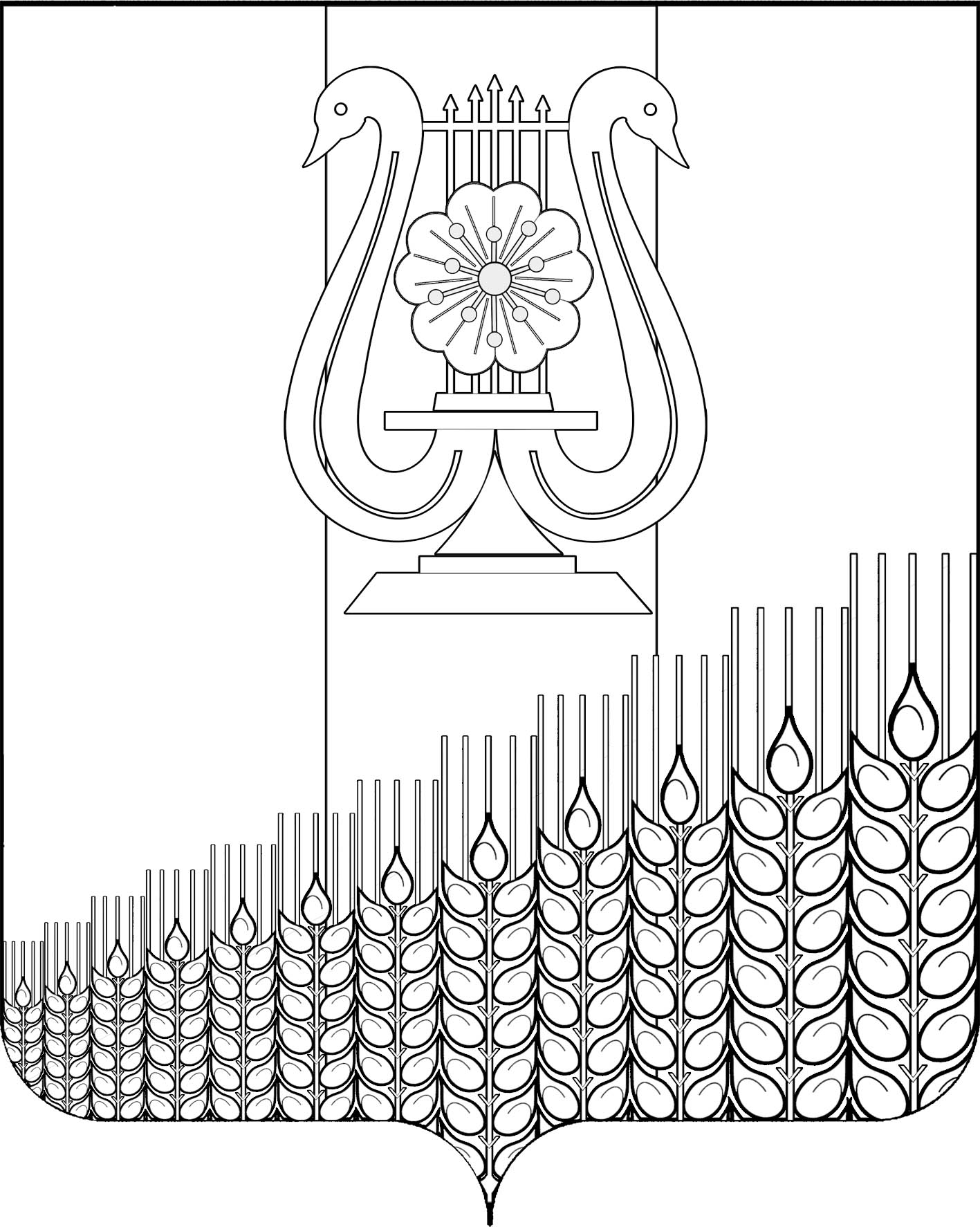 АДМИНИСТРАЦИЯ ПЕРВОМАЙСКОГО СЕЛЬСКОГО ПОСЕЛЕНИЯ
КУЩЕВСКОГО РАЙОНАПОСТАНОВЛЕНИЕот 22.03.2023 г.	 	                  		                                                       № 37поселок Первомайский		Об определении мест, предназначенных для выгуладомашних животных на территорииПервомайского сельского поселения Кущевского района
	В соответствии с Федеральным законом от 06 октября 2003г. № 131-ФЗ  «Об общих принципах организации местного самоуправления в Российской Федерации», Федеральным законом от 27 декабря 2018 г. № 489-ФЗ «Об ответственном обращении с животными и о внесении изменений в отдельные законодательные акты Российской Федерации», Закона Краснодарского края от 02 декабря 2004 г. № 800-КЗ «О содержании домашних животных в Краснодарском крае» п о с т а н о в л я ю:1. Определить места для выгула домашних животных на территории Первомайского сельского поселения Кущевского района согласно приложению 1 к настоящему постановлению.2. При выгуле домашнего животного, за исключением собаки-проводника, сопровождающей инвалида по зрению, необходимо соблюдать следующие требования:1) исключить  возможность  свободного,   неконтролируемого передвижения животного при пересечении проезжей части автомобильной дороги, в лифтах, и помещениях общего пользования многоквартирных домов, во дворах таких домов, на детских и спортивных площадках; 2) обеспечивать уборку продуктов жизнедеятельности животного в местах и на территориях общего пользования;3) не допускать выгул животного вне мест, разрешенных постановлением администрации Первомайского сельского поселения Кущевского района для выгула животных.3.  Выгул с домашними животными запрещается:- на детских спортивных площадках;- на территории парков, скверов, местах массового отдыха;- на территориях детских, образовательных и лечебных учреждений;- на территориях, прилегающих к объектам культуры и искусства;- на площадях, бульварах;- в организациях общественного питания, магазинах, кроме специализированных объектов для совместного с животными посещения.Действие настоящего пункта не распространяется на собак-проводников.4. Выгул домашних животных допускается только под присмотром их владельцев.5. Экскременты домашних животных после удовлетворения последними естественных потребностей должны быть убраны владельцами  указанных животных и размещены в мусорные контейнера или иные емкости, предназначенные для сбора твердых бытовых отходов.6. За нарушение требований, указанных в п.п. 1, 2, 3, 4, 5 настоящего постановления, владельцы домашних животных привлекаются к административной ответственности  в порядке, предусмотренном действующим законодательством.7. Признать утратившим силу постановление администрации Первомайского сельского поселения Кущевского района от 24 мая  2021 г. № 73 «Об определении мест, предназначенных для выгула домашних животных на территории Первомайского сельского поселения Кущевского района».8. Общему отделу администрации Первомайского сельского поселения (Дмитриченко И.И.) обнародовать настоящее постановление в специально установленных местах для обнародования и разместить в информационной сети «Интернет» на официальном сайте администрации Первомайского сельского поселения.9. Контроль за выполнением настоящего постановления оставляю за собой.10. Постановление вступает в силу со дня его обнародования.Глава Первомайского сельского поселенияКущевского района	             М.Н.ПоступаевПриложение 1УТВЕРЖДЕН постановлением администрацииПервомайского сельского поселенияКущевского районаот 22.03.2023 г. № 37Перечень местдля выгула домашних животных на территорииПервомайского сельского поселения Кущевского района1. Поселок Первомайский - ул. Кооперативная (за домам №19);2. Поселок Комсомольский - территория 100 м южнее от МУК «ЦКС Первомайского сельского поселения»;3. Поселок  Заветы Ильича - 50 м Северо-Восточнее поселка (район башни);4. Поселок  Кубанец - 150 м Северо-Восточнее поселка;5. Хутор Знамя Коммунизма - ул.Образцовая (возле стадиона);6. Поселок Красная Заря -  ул.Ленинградская 20 м восточнее поселка;7. Хутор Пролетарский - ул.Северная  между дорогой и тротуаром;8. Поселок Октябрьский -  ул. Веселая (через дорогу от дома №76).Глава Первомайского сельского поселенияКущевского района	             М.Н.Поступаев